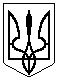 ПОПАСНЯНСЬКА РАЙОННА ДЕРЖАВНА АДМІНІСТРАЦІЯ ЛУГАНСЬКОЇ ОБЛАСТІПОПАСНЯНСЬКА РАЙОННА ВІЙСЬКОВО-ЦИВІЛЬНА АДМІНІСТРАЦІЯ ЛУГАНСЬКОЇ ОБЛАСТІРОЗПОРЯДЖЕННЯголови районної державної адміністрації -керівника районної військово-цивільної адміністрації«____»_________2018 р.                   Попасна                    №________Про виділення коштів зрайонного бюджету для  співфінансування проекту	Керуючись пунктом 2 частини 1, пунктом 3 частини 3 статті 4, пунктом 8 частини 3 статті 6 Закону України «Про військово-цивільні адміністрації», Законом України «Про місцеві державні адміністрації», статтею 23 Бюджетного кодексу України, враховуючи лист Департаменту житлово-комунального господарства Луганської обласної державної адміністрації від 12.09.2018 року № 15/07-1935 зобов’язую:1. За рахунок районного бюджету виділити іншу субвенцію обласному бюджету у сумі 292 465 гривень – співфінансування проекту «Реконструкція насосної станції ЗФС-1 з заміною насосного агрегату № 1 800 В-2,5/100А на менш потужний (Q=2000 м3/годину Н=90 м) 1 одиниця» загальнодержавної цільової програми «Питна вода України» на 2011-2020 роки».2. Управлінню фінансів районної державної адміністрації         (Карачевцева Г.В.) у встановленому порядку підготувати зміни до районного бюджету.Перший заступник голови,в.о. голови райдержадміністрації -керівника районної військово-цивільної адміністрації                                                              В. ПРОСКУРКО  